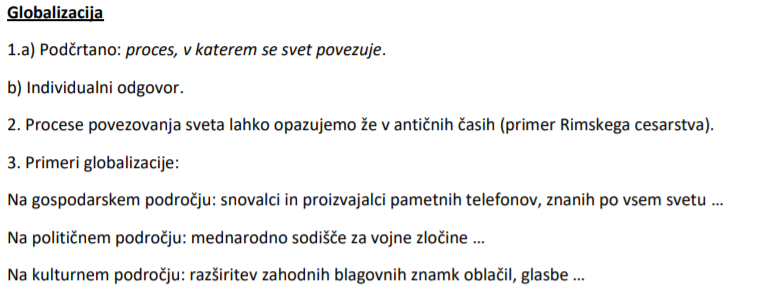 NAPOTKI ZA DANAŠNJE DELOZdaj že veš, kaj je globalizacija.1. Najprej reši nalogo 4 in 5, v DZ, str. 94.2. Danes naj bi že imel pripravljeno mapo za vpenjanje listov (raziskovalna naloga).    Tema raziskovalne naloge bodo SVETOVNI PROBLEMI.a) Izdelaj naslovnico za raziskovalno mapo. Kako? Pomisli na to, kaj vse je danes problem človeštva, svetovni oz. globalni problem. Poišči fotografije v časopisih ali na spletu in jih izreži. Lahko uporabiš svojo domišljijo in kaj narišeš. Ne pozabi na naslov raziskovalne naloge ter na ime, priimek in razred.Naslovnico vloži v mapo.b) Na drug list papirja zapiši vsaj 5 težav, za katere lahko rečemo, da so svetovni (globalni problem). Pomisli na to, o čemer se pogovarjamo tudi pri geografiji. Pomagaj si tudi z učbenikom.c) Izberi si en svetovni problem in izdelaj kratko anketo. Vsebuje naj 5 - 10 vprašanj. Anketiraj dva družinska člana, zapiši odgovore in list vloži v mapo.Lep pozdrav,učiteljica AndrejaPONEDELJEK, 23. 3. DKE – 8. ASpet je ponedeljek in začenja se nov delovni teden. Upam, da ste zdravi in da se imate lepo v krogu svoje družine. Najprej preglej rešitve nalog iz prejšnjega tedna (DZ, str. 92 – 93).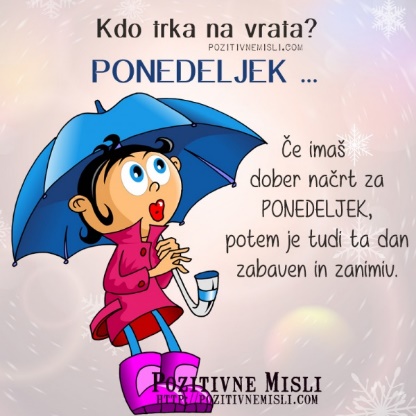 